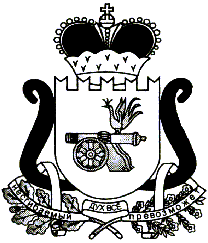 ЕЛЬНИНСКИЙ РАЙОННЫЙ СОВЕТ ДЕПУТАТОВРЕШЕНИЕ 22 декабря 2022 года                                                                                 № 39О внесении изменений в РегламентЕльнинского районного Совета депутатовРуководствуясь статьей 35 Федерального закона от 06.10.2003 № 131-ФЗ                «Об общих принципах организации местного самоуправления в Российской Федерации», в соответствии с Уставом муниципального образования «Ельнинский район» Смоленской области, Ельнинский районный Совет депутатов РЕШИЛ:Внести в Регламент Ельнинского районного Совета депутатов, утвержденный решением Ельнинского районного Совета депутатов от 08.08.2017 № 42 (в редакции решений Ельнинского районного Совета депутатов от 22.09.2017 № 1, от 29.06.2020 № 27, от 29.04.2021 № 23, от 16.09.2021 № 42, от 25.08.2022 №18), следующие изменения: В части 1 статьи 9 после слов «созывается на первое заседание Председателем» дополнить словом «территориальной»;часть 1 статьи 19 изложить в следующей редакции: «1. Секретарем постоянной комиссии является специалист аппарата Ельнинского районного Совета депутатов.».2. Опубликовать настоящее решение в газете «Знамя».3. Настоящее решение вступает в силу после его официального опубликования.Отп.1 экз. – в дело				          Разослать: Исп.                         С.В. Королькова		Администрация, прокуратурател.4-20-68«___»_________ 2022г.Визы:_______________		___________		«___»______ 2022г.Председатель Ельнинскогорайонного Совета депутатов                                                         Е.Н. ГераськоваГлава муниципального образования «Ельнинский район» Смоленской области:Н.Д. Мищенков